«Поверь,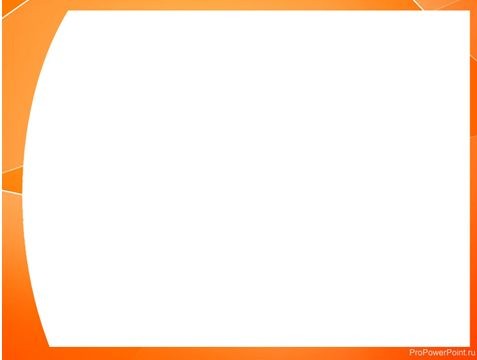 что ты не одинок»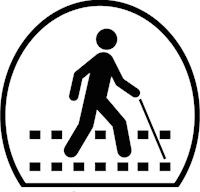 15 октября.Международный день белойтростиМананская О.Е.Белая трость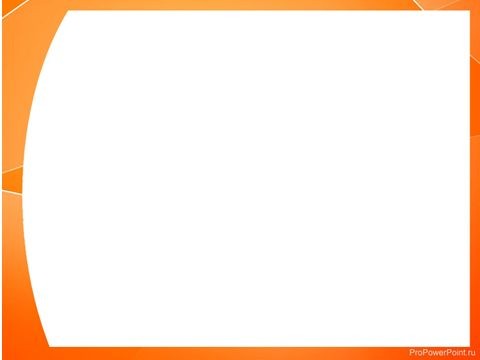 жизненно необходима незрячему человеку .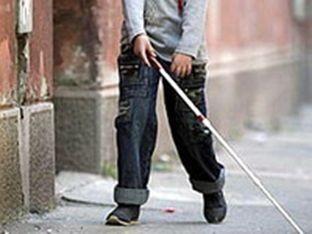 Белый – это цвет надежды, Это цвет добра, любви, тепла.Трость такого цвета - знак заботы, О тех, чья доля в жизни тяжела.15 октября	Международное сообщество обозначило на календарях немало знаменательных и памятных дат. В их числе — Международный день белой трости (International White Cane Safety Day).Это — не праздник. Это — своеобразный знак беды, напоминающийобществу о существовании рядом людей с ограниченными физическими возможностями, о помощи и о солидарности.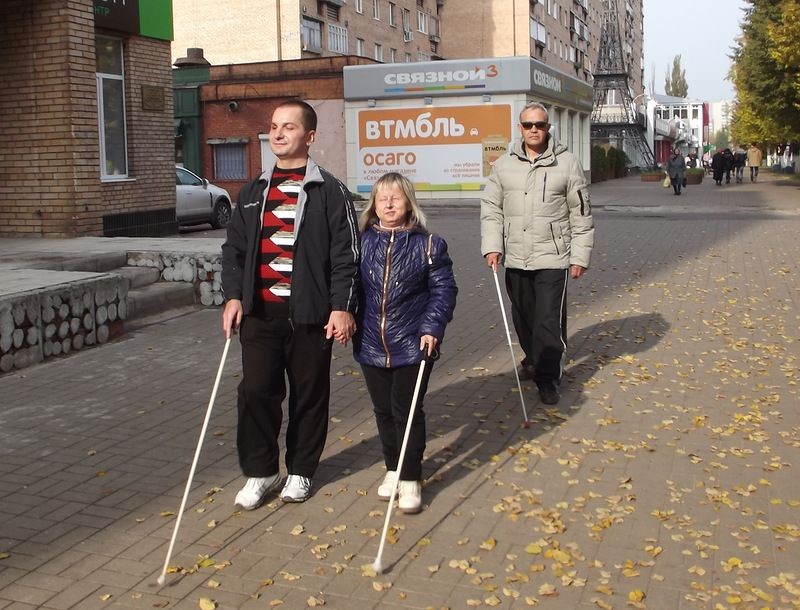 История белой трости,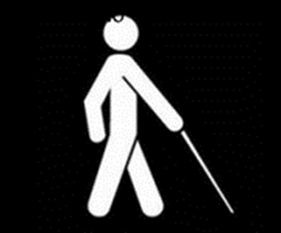 как символа слепоты, берет начало в 1921 году. В британском городе Бристоле (Bristol) жил молодой профессиональный фотограф Джеймс Биггс (James Biggs), который после несчастного случая потерял зрение. Надо было начинать новую жизнь, и он стал учиться самостоятельно ходить по городу при помощи трости. Но вскоре он понял, что на его черную трость не реагируют ни прохожие, ни водители. Тогда он покрасил трость в белый цвет. И она стала заметна. Это новшество подхватили все незрячие не только Англии, но и всей Европы, Америки, а позднее и России.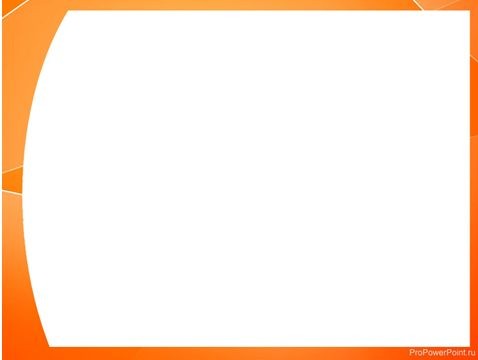 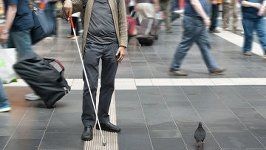 В 1950-60 годы по всему миру началась широкая кампания по изучению и разъяснению вопросов, связанных с жизнедеятельностью инвалидов и людей со спецпотребностями. Особенно социальная направленность в государственной политике того времени проявилась во многих европейских странах и США. И в результате американским конгрессом было принято решения об объявлении 15 октября Днём белой трости, который впервые отметили в Америке в 1964 годуВо всемирном масштабе Международный день Белой трости — символа незрячего человека — был утвержден 15 октября 1970 года по инициативе Международной федерации слепых (International Federation of the Blind). В последующие годы к данному движению присоединялись все новые страны.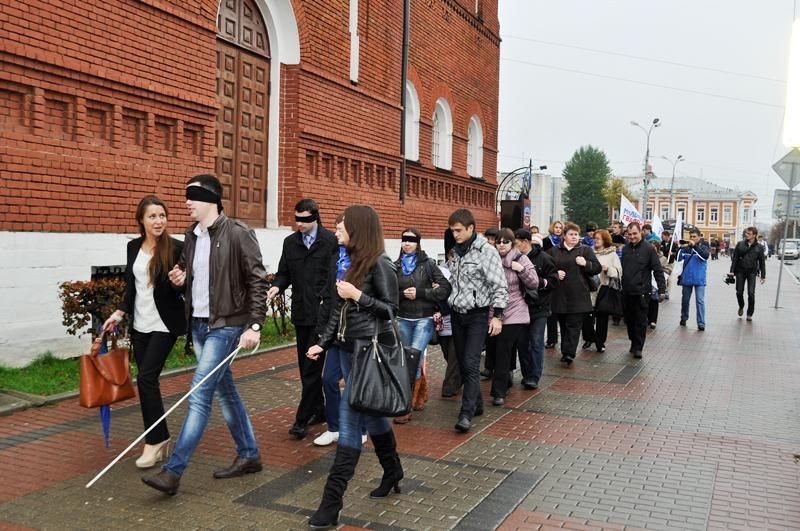 Всероссийское общество слепых присоединилось к проведению Дня белой трости в 1987 году. Вообще трость - это не только символ незрячих людей, это их инструмент, их «глаза». Ведь звук от удара тростью о тротуар или мостовую позволяет незрячему услышать окружающее пространство и ощутить «высокие» препятствия (например, дома, деревья, столбы, припаркованные машины), скольжение трости по поверхности дороги – определить наличие«низких» (бордюров, ступенек, люков, ям).А главная цель сегодняшнего Дня – еще раз привлечь внимание общественности к проблемам незрячих людей, которые порой подолгу оставаясь незамеченными, живут рядом с нами и не видят всех красок окружающего мира, чтобы понять и принять друг друга такими, какие все мы есть: со всеми достоинствами, отрицательными и положительными сторонами характера, сложностями и спецификой.Традиционно к Дню белой трости во многих странах силами общественных организаций и волонтеров организуются различные мероприятия - семинары и встречи, тренинги и короткие лекции, популярно рассказывающие всем желающим о том, кто такие незрячие, зачем им нужна белая трость и как им можно помочь.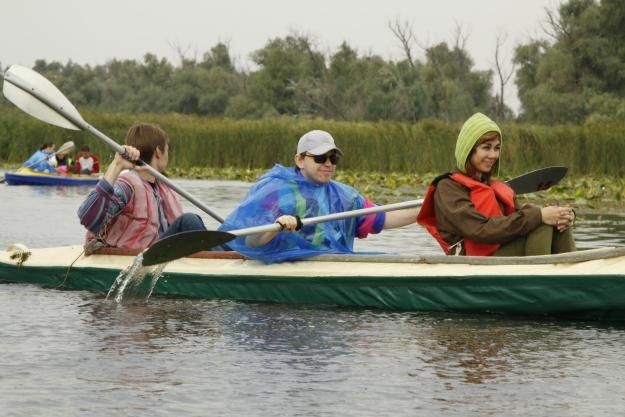 Также проводятся турниры и соревнования между зрячими людьми, которым специально завязывают глаза; в СМИ выходят передачи и статьи о жизни, работе и успехах незрячих людей.Не будем обходить вниманьем тех, Кто так порой нуждается в защите. Они частенько прячутся от всех,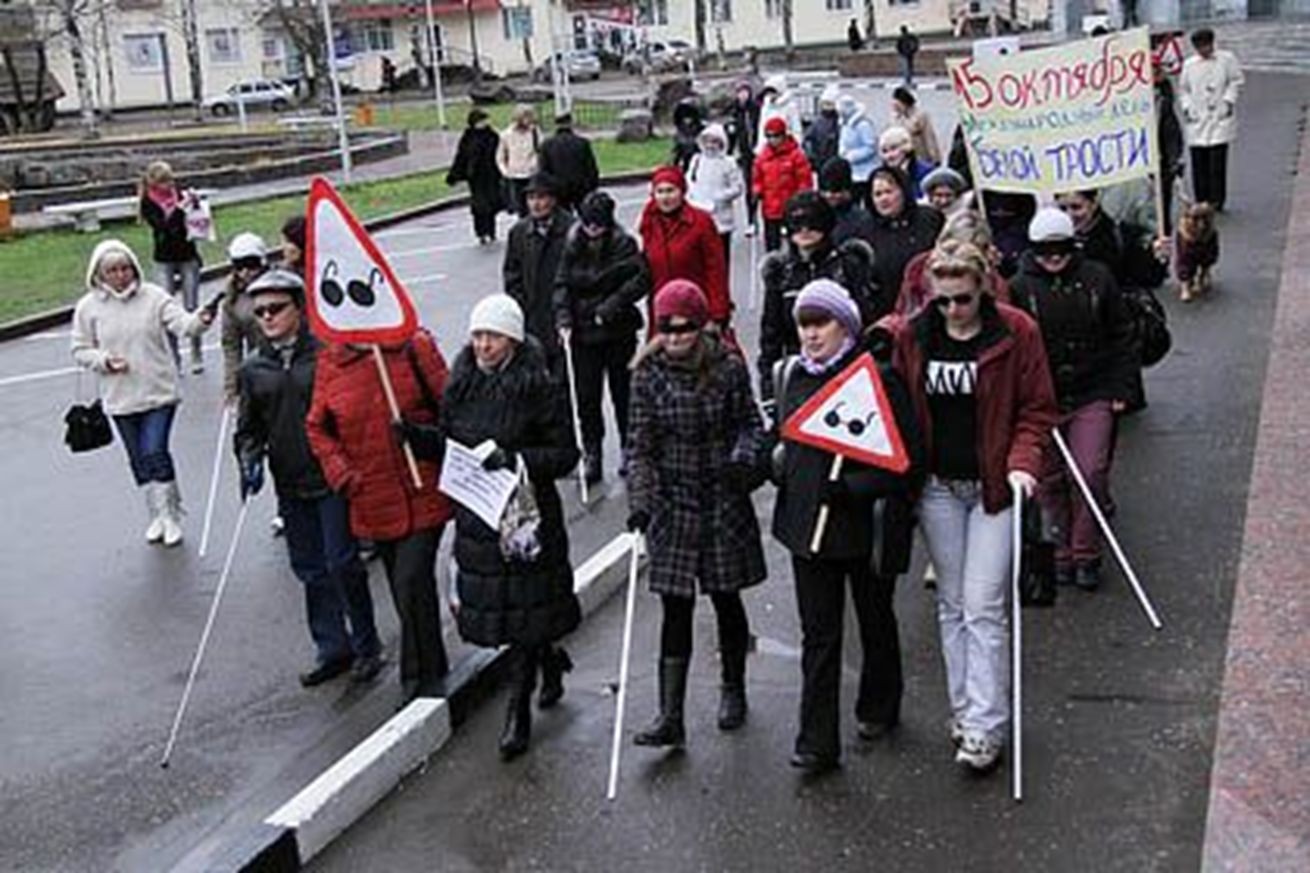 Им не хватает сил сказать нам: «Помогите!».Они молчат, мы их не замечаем, Проходим мимо, словно бы их нет. Сегодня от души мы поздравляем Всех тех, кому не ведом свет и цвет!Международный день белой трости – это попытка уравнять в правах инвалидов и условно здоровых, позволить первым почувствовать себя полноценными, а вторым – примерить на себя участь человека с физическим недостатком. И, как итог, понять и принять друг друга такими, какие они есть: со всеми достоинствами, отрицательными и положительными сторонами характера, сложностями и спецификой.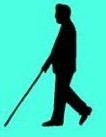 Этот день - своеобразный символ, обращающийнаш ум к делам не касающимся нас напрямую. Этот день - вовсе не праздник, а скорее повод проявить сочувствие, которого иногда так не хватает людям.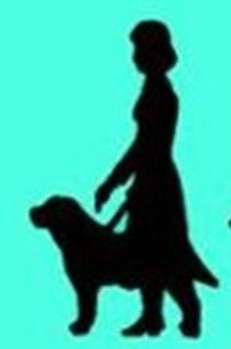 Притом, в сочувствии нуждаются не только сами слепые, сколько мы - зрячие. Мы нуждаемся в том, чтобы проявлять сочувствие.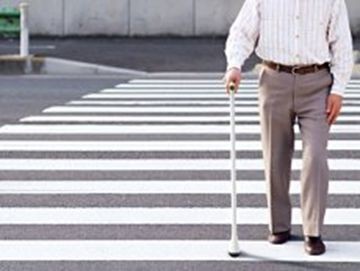 Нам кажется, что все живут, как мы, Смотря на мир такими же глазами.Не думаем же мы совсем, увы,О тех, не видит кто ни днями, ни ночами.Нам не понять порой людей, Которые не видят солнца света. Они живут средь нас с бедой своей,Сквозь пелену теней не различая цвета.Однако, не смириться с невниманием, Тем, кто не видит солнца яркий свет.Пусть жизнь не будет их подвержена страданиям, В их жизни пусть настанет вновь рассвет!«Толерантность, Равноправие, Интеграция»– вот главные словаМеждународного дня белой трости.